Звіт Тернопільської спеціалізованої  школи І-ІІІ ст.№29 Реалізація проекту шкільний громадський бюджет 1.Назва проєкту: «Сучасна шкільна їдальня»    2. ПІБ авторів або команди авторів проєкту: Потіха Христина, Фільварська Христина    3.Місце реалізації проєкту – їдальня школи №29   4.МЕТА: осучаснення дизайну та меблів їдальні, що дозволить створити комфортні умови для організації якісного харчування школярівВартість (кошторис) проєкту: 58650,0грн.Використано коштів на проєкт : 58650,0грн.В рамках реалізації проєкту здійснено: Учні та вчителі Тернопільської спеціалізованої школи №29 давно мріяли про сучасну затишну їдальню із зручними меблями та красивим дизайном. Адже столи і лавки в шкільній їдальні не оновлювалися вже майже 20 років, стали зношені та естетично непривабливі. Завдяки Шкільному громадському бюджету школярам вдалося втілити давню мрію в життя. Проект «Сучасна шкільна їдальня» здобув перемогу у шкільному конкурсі ШГБ. У 2022 році за виділені Тернопільською міською радою кошти в рамках реалізації проекту було закуплено нові сучасні меблі для їдальні (прямокутні та круглі столи з кольоровими стільницями, високі барні столи, м’які стільці). Завдяки новим меблям простір їдальні вдалося зонувати на місця для харчування молодших школярів та місця для старшокласників. А новий дизайн стін доповнив цю трансформацію і перетворив шкільну їдальню на затишне і красиве шкільне кафе, куди із задоволенням поспішають діти та вчителі. 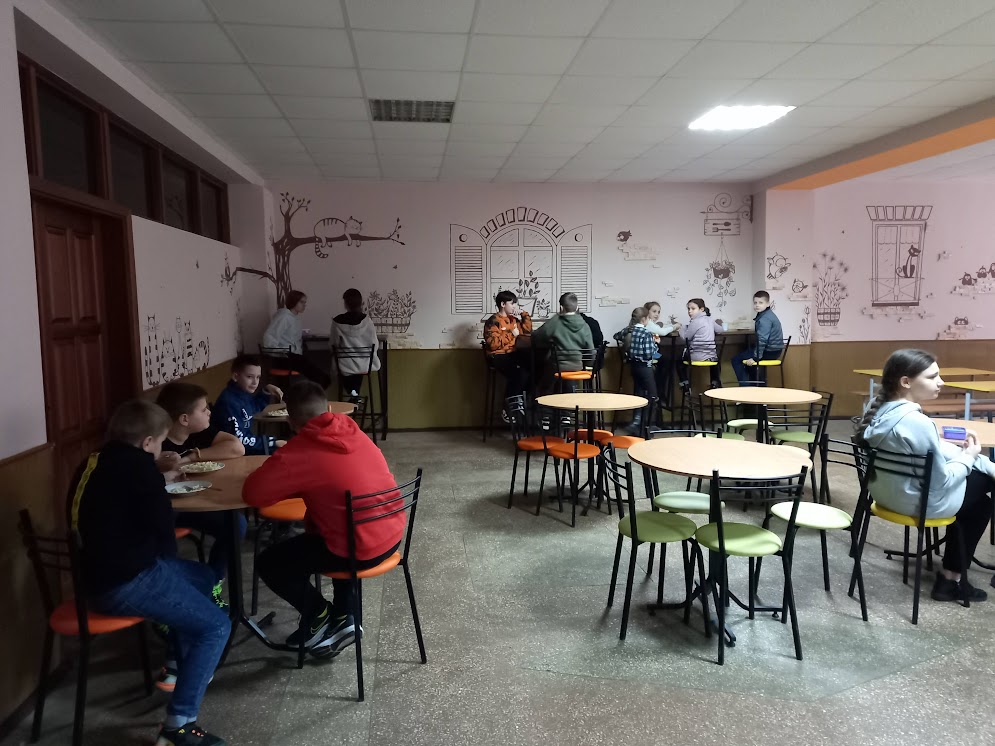 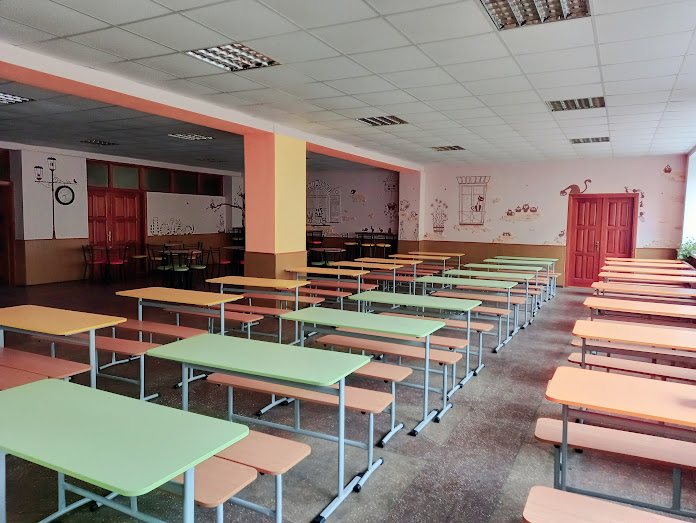 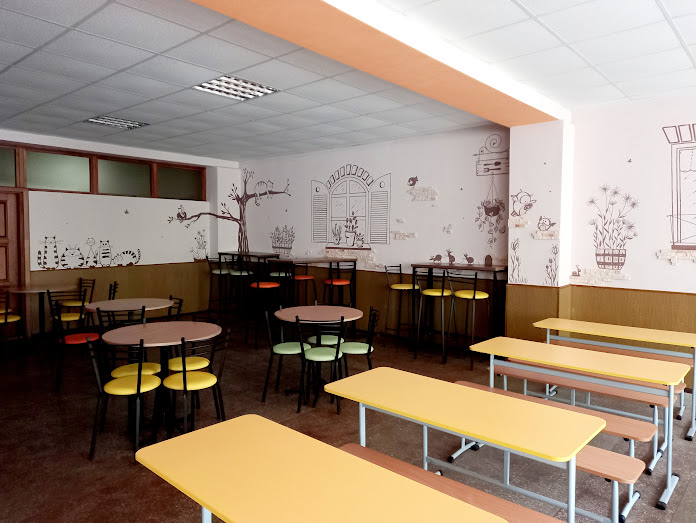 